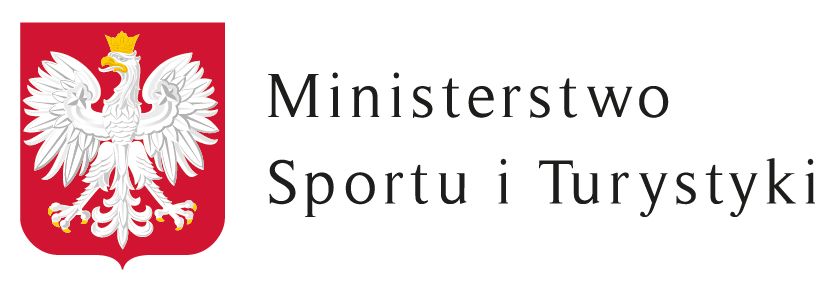 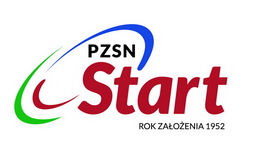 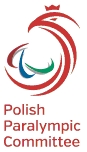 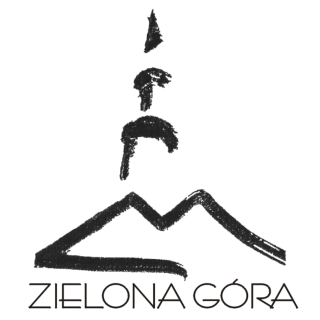 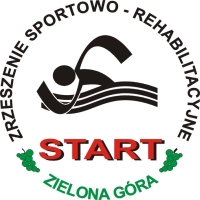 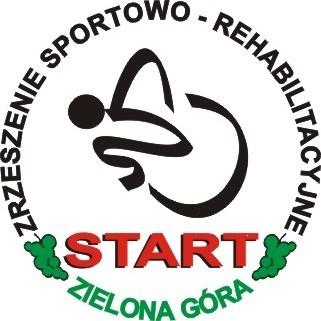 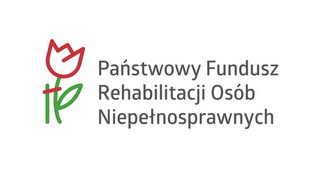 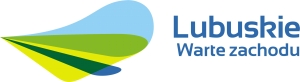 ZGŁOSZENIE  IMIENNELETNIE    MISTRZOSTWA  POLSKI OSÓB   NIEPEŁNOSPRAWNYCH  W   PŁYWANIUZielona Góra-Drzonków, 14-16.06.2019 r.Nazwa Jednostki (adres):  ……………………………………………..- w przypadku większej ilości uczestników proszę dodać w tabeli kolejne wierszeOSOBY TOWARZYSZĄCE* Funkcja:(trener, kierowca, opiekun)                											____________________________________________                                                          Data,  Imię i nazwisko Kierownika jednostki Ilość zawodników:…………. Ilość osób towarzyszących:……………     RAZEM osób :…………………………….Nazwisko i Imię, nr telefonu osoby do kontaktu: ……………………………………………………………………….Lp.Nazwisko i imięzawodnikaNr peselAdres zamieszkaniaKadra NarodowaTAK/NIENr OrzeczeniaStopień niepełnosprawnościZnaczny/Umiarkowany/LekkiDo Klasyfikacji medycznejTAK/NIEWózekTAK/NIE12345678Lp.Nazwisko i imięNr peselAdres zamieszkaniaFunkcja*123